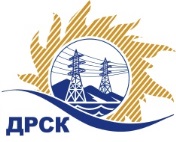 Акционерное Общество«Дальневосточная распределительная сетевая  компания»Протокол заседания Закупочной комиссии по вскрытию поступивших конвертовг. Благовещенск	Способ и предмет закупки: открытый электронный запрос цен на право заключения Договора на выполнение работ: Мероприятия по строительству и реконструкции электрических сетей для технологического присоединения потребителей (в том числе ПИР) на территории СП ЦЭС для нужд филиала «ХЭС» (на территории Хабаровского района сдт «Озерки)Закупка № 2005 р. 2.1.1. Плановая стоимость закупки: 8 703 973,00 рублей без учета НДС (10 270 688,14 руб. с учетом НДС).ПРИСУТСТВОВАЛИ: члены постоянно действующей Закупочной комиссии АО «ДРСК» 2 уровняИнформация о результатах вскрытия конвертов:В адрес Организатора закупки поступило 2 (две) заявки  на участие в закупке, с которыми были размещены в электронном виде на Торговой площадке Системы www.b2b-energo.ru.Вскрытие конвертов было осуществлено в электронном сейфе организатора запроса предложений на Торговой площадке Системы www.b2b-energo.ru автоматически.Дата и время начала процедуры вскрытия конвертов с предложениями участников: 10:00 (время местное) 24.01.2017.Место проведения процедуры вскрытия конвертов с предложениями участников: Торговая площадка Системы www.b2b-energo.ruВ конвертах обнаружены предложения следующих участников запроса цен:Ответственный секретарь Закупочной комиссии 2 уровня АО «ДРСК»	М.Г. Елисееваисп.: Коврижкина Е.Ю.(4162) 397-208№ 346/УКС-В24.01.2017№п/пНаименование Участника закупки и его адресЦена предложения на участие в закупке без НДС, руб.1АО «ВСЭСС»г. Хабаровск, ул. Тихоокеанская, 165Цена: 8 700 000,00  руб. без учета НДС (10 266 000,00  руб. с учетом НДС). 2ООО «ЭТК Энерготранс»г. г. Хабаровск, ул. Трехгорная 8Цена: 8 703 973,00  руб. без учета НДС (10 270 688,14  руб. с учетом НДС). 